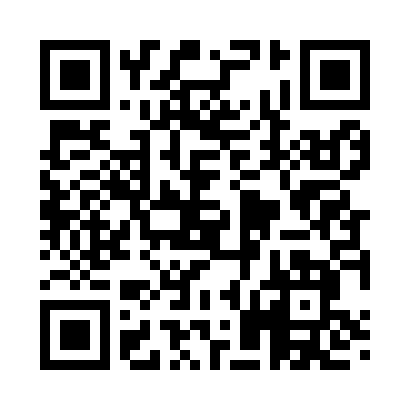 Prayer times for Arneys Mount, New Jersey, USAWed 1 May 2024 - Fri 31 May 2024High Latitude Method: Angle Based RulePrayer Calculation Method: Islamic Society of North AmericaAsar Calculation Method: ShafiPrayer times provided by https://www.salahtimes.comDateDayFajrSunriseDhuhrAsrMaghribIsha1Wed4:345:5812:564:467:549:182Thu4:335:5712:564:477:559:203Fri4:315:5612:564:477:569:214Sat4:295:5412:564:477:579:225Sun4:285:5312:554:487:589:246Mon4:265:5212:554:487:599:257Tue4:255:5112:554:488:009:268Wed4:235:5012:554:488:019:289Thu4:225:4912:554:498:029:2910Fri4:215:4812:554:498:039:3011Sat4:195:4712:554:498:049:3212Sun4:185:4612:554:498:059:3313Mon4:175:4512:554:508:069:3414Tue4:155:4412:554:508:079:3615Wed4:145:4312:554:508:089:3716Thu4:135:4212:554:508:099:3817Fri4:115:4112:554:518:109:4018Sat4:105:4012:554:518:119:4119Sun4:095:4012:554:518:119:4220Mon4:085:3912:554:518:129:4421Tue4:075:3812:554:528:139:4522Wed4:065:3712:564:528:149:4623Thu4:055:3712:564:528:159:4724Fri4:045:3612:564:528:169:4825Sat4:035:3512:564:538:179:5026Sun4:025:3512:564:538:179:5127Mon4:015:3412:564:538:189:5228Tue4:005:3412:564:538:199:5329Wed3:595:3312:564:548:209:5430Thu3:585:3312:564:548:219:5531Fri3:585:3212:574:548:219:56